Возмещение затрат на мероприятия по охране труда из ФССФСС может возместить часть расходов на мероприятия по охране труда в рамках программы софинансирования предупредительных мер по сокращению травматизма и профзаболеваний.
Для получения возмещения организациям -страхователям необходимо руководствоваться Правилами финансового обеспечения предупредительных мер по сокращению производственного травматизма и профессиональных заболеваний работников и санаторно-курортного лечения работников, занятых на работах с вредными и (или) опасными производственными факторами (Приложение к приказу Министерства труда и социальной защиты Российской Федерации от 10.12.2012 N 580н) (далее - Правила). 

Административный регламент предоставления Фондом социального страхования РФ государственной услуги по принятию решения о финансовом обеспечении предупредительных мер по сокращению производственного травматизма и профессиональных заболеваний работников и санаторно-курортного лечения работников, занятых на работах с вредными и (или) опасными производственными факторами, утвержден приказом Минтруда России от 02.09.2014 N 598н.
Размер возмещения (софинансирования) мероприятий по охране трудаВ соответствии с п.2 Правил, максимальный объем средств, по которым страхователь может подать заявление в ФСС на возмещение (софинансирование) рассчитывается по формуле: 
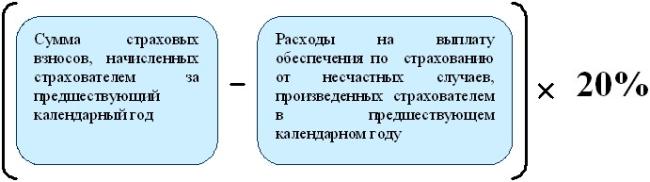 

Предельная величина, которую разрешено направить на финансирование мер по сокращению производственного травматизма составляет 20 процентов от величины взносов «на травматизм» за предшествующий календарный год за вычетом расходов на выплату обеспечения за тот же год.Для организаций, у которых численность работников не более 100 человек, и кто в течение двух последовательных лет, предшествующих текущему году, не проводил мероприятий за счет ФСС, предусмотрена возможность использовать 20 процентов от суммы взносов "на травматизм" за три последовательных года, предшествующих текущему году, за вычетом расходов на выплату обеспечения за тот же период, но не более суммы взносов "на травматизм", подлежащей перечислению в текущем году.
Куда и когда обращаться?
Страхователь обращается с заявлением в территориальный орган Фонда по месту своей регистрации.
Срок обращения - до 1 августа текущего календарного года.
Заявление с прилагаемыми к нему документами (копиями документов) и сведениями представляется страхователем либо лицом, представляющим его интересы, на бумажном носителе либо в форме электронного документа (п.4. Правил).
По каким мероприятиям можно претендовать на софинансирование?
Перечень мероприятий, по которым организация может претендовать на возмещение части затрат четко ограничен в п.3 Правил.
а) проведение специальной оценки условий труда
б) реализация мероприятий по приведению уровней воздействия вредных и (или) опасных производственных факторов на рабочих местах в соответствие с государственными нормативными требованиями охраны труда
в) обучение по охране труда определенных категорий работников (включая отдельные категории работников опасных производственных объектов):
- руководителей организаций малого предпринимательства;
- работников организаций малого предпринимательства (с численностью работников до 50 человек), на которых возложены обязанности специалистов по охране труда;
- руководителей (в том числе руководителей структурных подразделений) государственных (муниципальных) учреждений;
- руководителей и специалистов служб охраны труда организаций;
- членов комитетов (комиссий) по охране труда;
- уполномоченных (доверенных) лиц по охране труда профессиональных союзов и иных уполномоченных работниками представительных органов;
- отдельные категории работников организаций, отнесенных в соответствии с действующим законодательством к опасным производственным объектам, подлежащих обязательному обучению по охране труда в установленном подпунктом 2.3.2 Порядке обучения по охране труда и проверки знаний требований охраны труда работников организаций или обучению по вопросам безопасного ведения работ, в том числе горных работ, и действиям в случае аварии или инцидента на опасном производственном объекте (в случае, если обучение проводится с отрывом от производства в организации, осуществляющей образовательную деятельность);
г) приобретение работникам, занятым на работах с вредными и (или) опасными условиями труда, а также на работах, выполняемых в особых температурных условиях или связанных с загрязнением (пп."г" п.3 Правил):
- специальной одежды. С 1 августа 2017 года страхователю возмещаются расходы на приобретение специальной одежды, только если эта спецодежда изготовлена в России из тканей, трикотажных полотен, нетканых материалов, которые также произведены в России (пункт 4 приказа Минтруда России от 29 апреля 2016 года N 201н).
- специальной обуви;- других средств индивидуальной защиты, изготовленных на территории Российской Федерации (СИЗ), в соответствии с типовыми нормами бесплатной выдачи СИЗ и (или) на основании результатов проведения специальной оценки условий труда;
- смывающих и (или) обезвреживающих средств.
д) санаторно-курортное лечение работников, занятых на работах с вредными и (или) опасными производственными факторами
е) проведение обязательных периодических медицинских осмотров (обследований) работников, занятых на работах с вредными и (или) опасными производственными факторами;
ж) обеспечение лечебно-профилактическим питанием (далее - ЛПП) работников, для которых указанное питание предусмотрено Перечнем производств, профессий и должностей, работа в которых дает право на бесплатное получение лечебно-профилактического питания в связи с особо вредными условиями труда, утвержденным приказом Минздравсоцразвития России от 16 февраля 2009 года N 46н (зарегистрирован Министерством юстиции Российской Федерации 20 апреля 2009 года N 13796) (далее - Перечень);
з) приобретение страхователями, работники которых проходят обязательные предсменные и (или) предрейсовые медицинские осмотры, приборов для определения наличия и уровня содержания алкоголя (алкотестеры или алкометры);
и) приобретение страхователями, осуществляющими пассажирские и грузовые перевозки, приборов контроля за режимом труда и отдыха водителей (тахографов);
к) приобретение страхователями аптечек для оказания первой помощи.
л) приобретение отдельных приборов, устройств, оборудования и (или) комплексов (систем) приборов, устройств, оборудования, непосредственно предназначенных для обеспечения безопасности работников и (или) контроля за безопасным ведением работ в рамках технологических процессов, в том числе на подземных работах;
м) приобретение отдельных приборов, устройств, оборудования и (или) комплексов (систем) приборов, устройств, оборудования, непосредственно обеспечивающих проведение обучения по вопросам безопасного ведения работ, в том числе горных работ, и действиям в случае аварии или инцидента на опасном производственном объекте и (или) дистанционную видео- и аудио фиксацию инструктажей, обучения и иных форм подготовки работников по безопасному производству работ, а также хранение результатов такой фиксации.
Также можно возместить за счет взносов на травматизм расходы на покупку аптечек. Возмещают расходы на медицинские изделия, которые обязательно входят в состав аптечек (приказ Минздравсоцразвития России от 5 марта 2011 года N 169н).